.Démarrer sur les parolesSection 1: V STEP ON HEELS – SHUFFLE FWD R – STEP L – ½ TURN RSection 2: SHUFFLE FWD L – SIDE ROCK R – SAILOR STEP R & LRESTART au mur 3 et 7Section 3: STEP R ¼ TURN L – CROSS SHUFFLE – ¼ TURN R – ¼ TURN R – CROSS SHUFFLESection 4: SIDE ROCK R– BEHIND SIDE CROSS – ROCK L –½ TURN L – SHUFFLE FWD LRESTART :Mur 3 après 16 comptes (face à 12 H)Mur 7 après 16 comptes (face à 3 H)Recommencez au début et amusez vousNot Looking Back (fr)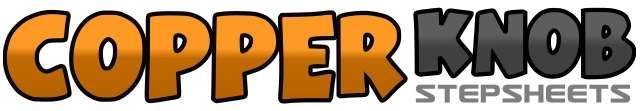 .......Compte:32Mur:4Niveau:Novice.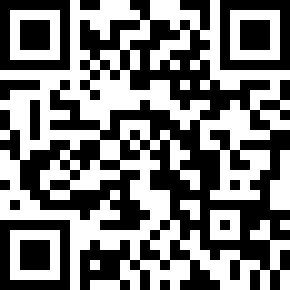 Chorégraphe:Patricia DIVET (FR) - Mai 2020Patricia DIVET (FR) - Mai 2020Patricia DIVET (FR) - Mai 2020Patricia DIVET (FR) - Mai 2020Patricia DIVET (FR) - Mai 2020.Musique:Ain't Lookin' Back - Mo PitneyAin't Lookin' Back - Mo PitneyAin't Lookin' Back - Mo PitneyAin't Lookin' Back - Mo PitneyAin't Lookin' Back - Mo Pitney........1-2-3-4PD devant en diagonale sur talon D, PG devant en diagonale sur talon G, ramener PD à D, ramener PG à G5&6-7-8PD devant, PG à côté PD, PD devant, PG devant, ½ T à D1&2-3-4PG devant, PD à côté PG, PG devant, PD à D avec PDC, revenir PDC sur PG5&6-7&8Croiser ball PD derrière PG, PG à G, PD à D, croiser ball PG derrière PD, PD à D, PG à G1-2-3&4PD devant, ¼ T à G, croiser PD devant PG, PG à G, croiser PD devant PG5-6-7&8¼ T à D, PG derrière, ¼ T à D, PD à D, croiser PG devant PD, PD à D, croiser PG devant PD1-2-3&4PD à D avec PDC, revenir PDC sur PG, croiser PD derrière PG, PG à G, croiser PD devant PG5-6-7&8PG devant avec PDC, revenir PDC sur PD, ½ T à G, PG devant, PD à côté PG, PG devant